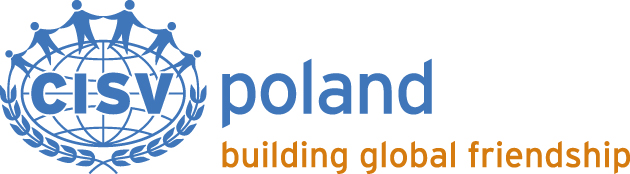 Deklaracja członkowskaJa, niżej podpisany/a…………………………………………………………………………………………………………………. 	(imiona i nazwisko)Proszę o przyjęcie mnie w poczet członków Stowarzyszenia CISV Polska (Oddział w Warszawie). Oświadczam, że znane mi są postanowienia statutu, cele i zadania Stowarzyszenia. Jednocześnie zobowiązuję się do ich przestrzegania, aktywnego uczestnictwa w działalności Stowarzyszenia, opłacania składek członkowskich oraz wypełniania uchwał władz.…………………………………………………………………….. 	……………………………………………………………………..	(miejscowość, data) 	(własnoręczny podpis)Poniżej przedstawiam dane osobowe:Upoważniam Stowarzyszenie CISV Polska do przetwarzania – w celach statutowych – podanych powyżej moich danych osobowych. Wyrażam zgodę na doręczanie mi wszelkiej korespondencji, 
w tym także zawiadomień o Walnym Zebraniu Członków Stowarzyszenia na podany adres poczty elektronicznej (e-mail).…………………………………………………………………….. 	……………………………………………………………………..	(miejscowość, data) 	(własnoręczny podpis)Data i miejsce urodzeniaData i miejsce urodzeniaMiejsce zamieszkaniaMiejsce zamieszkaniaPESELPESELAdres e-mailAdres e-mailTelefon kontaktowyTelefon kontaktowyLp.Imię i nazwisko dzieckaData urodzenia dziecka123